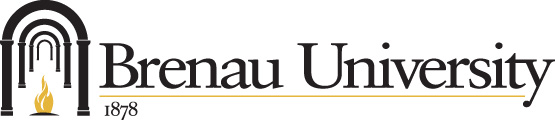 BRENAU FACULTY AND STAFFARE INVITED TO A RETIREMENT RECEPTIONHONORING ROBERT CUTTINOmonday, march 12, 2018 @ 4 p.m.LOCKETT MITCHELL PARLOR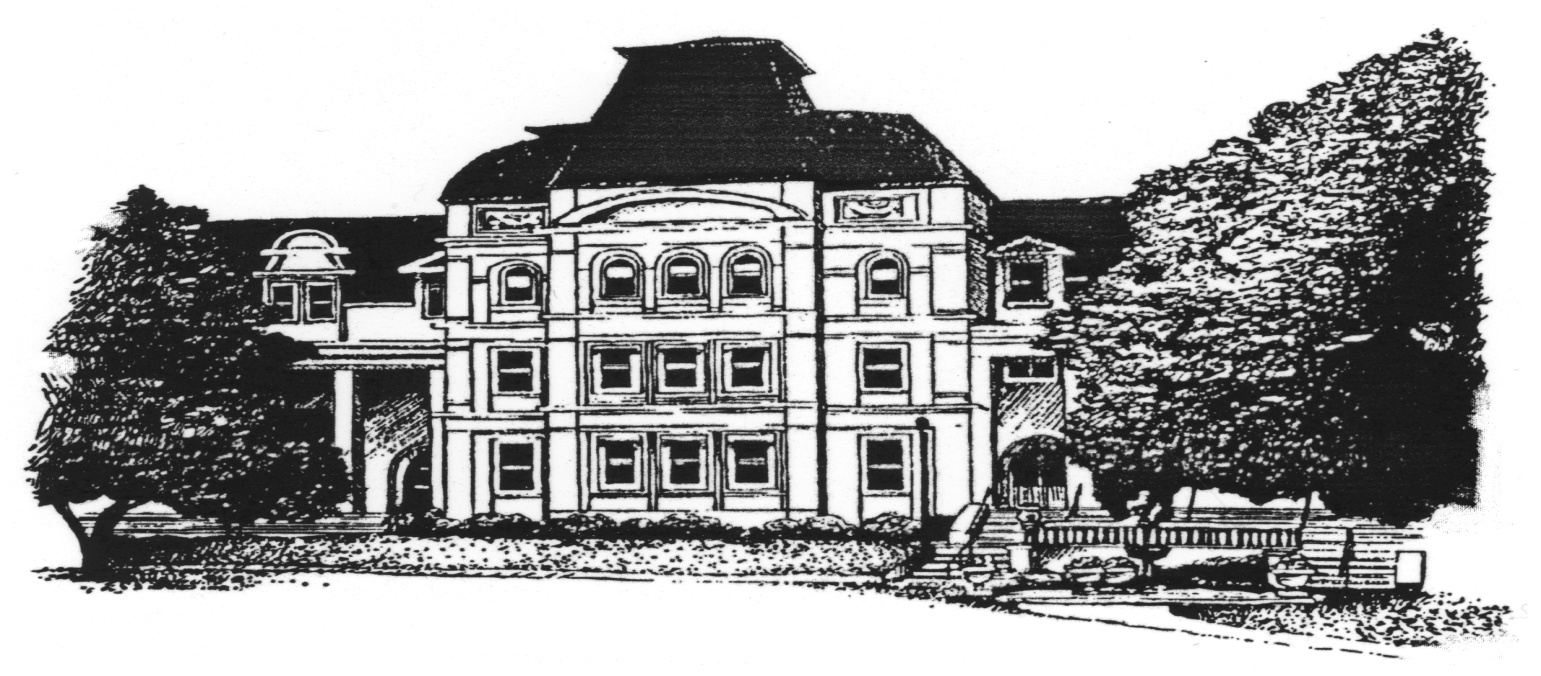 